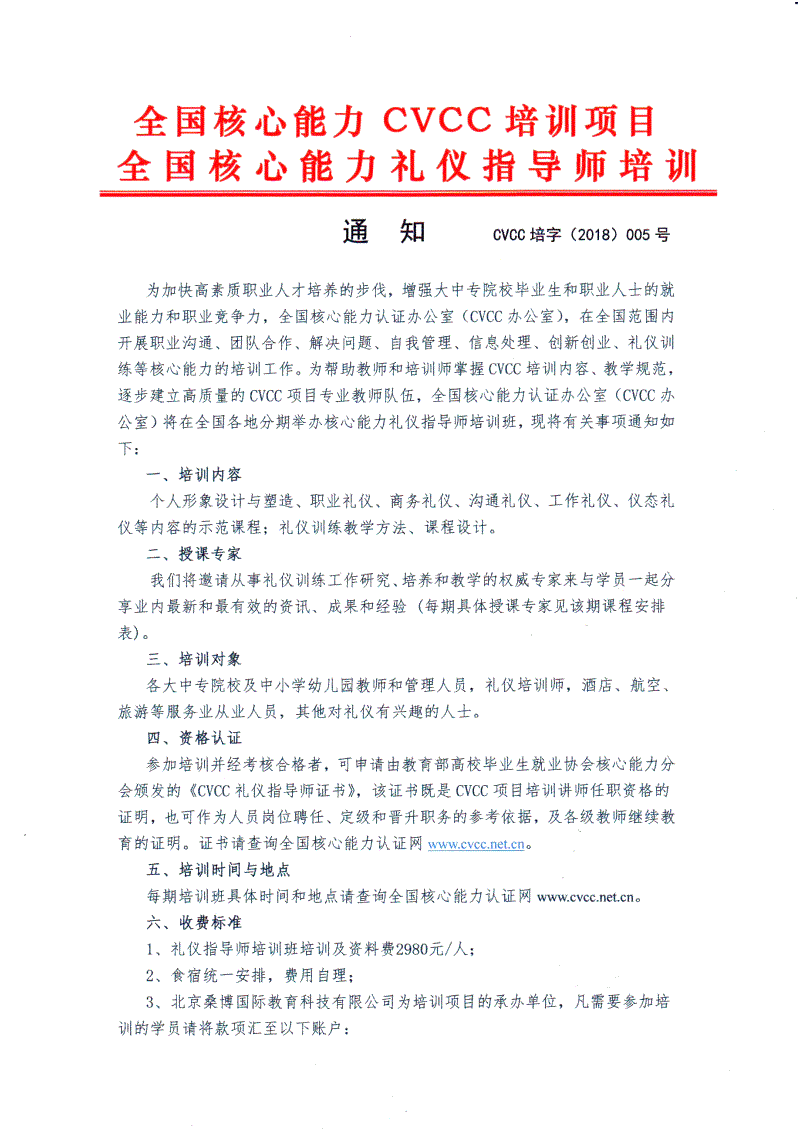 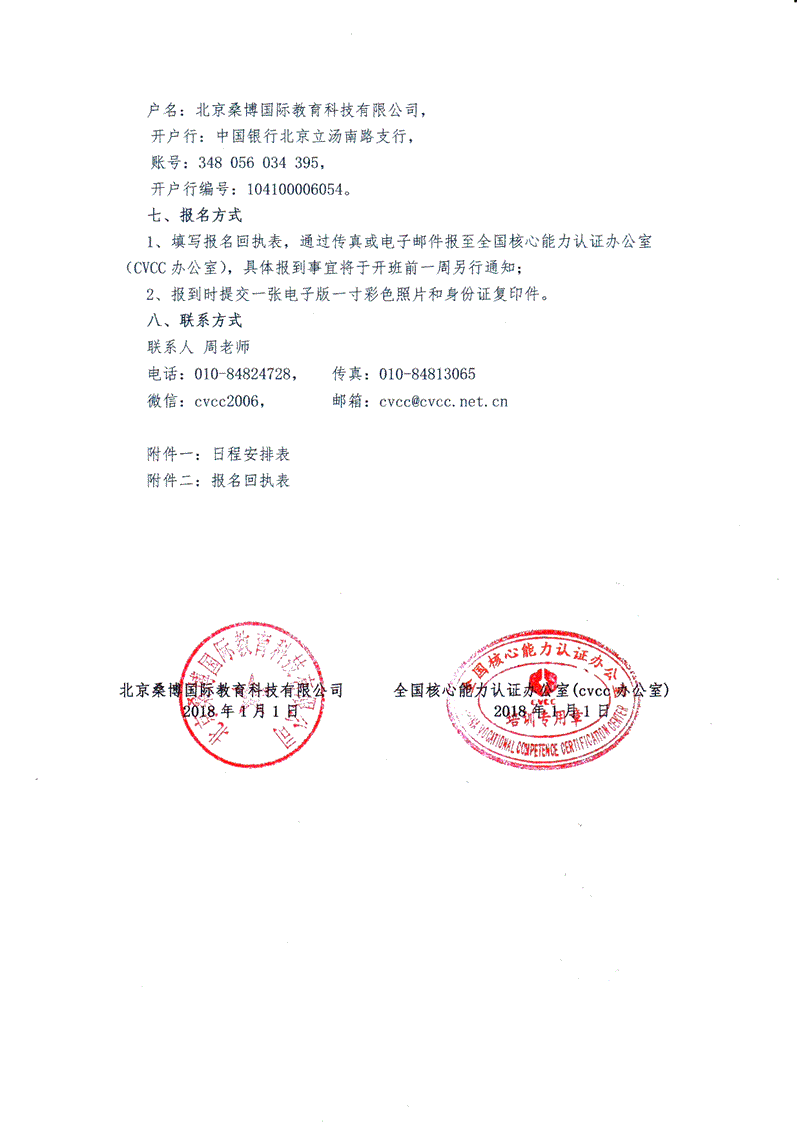     为帮助教师掌握CVCC礼仪训练的培训内容和教学规范，提高师资水平和培训质量，逐步建立CVCC礼仪训练教师队伍，我单位将于2019年1月16日-18日在昆明市举办全国核心能力CVCC礼仪指导师专业教师培训班，现将有关事项通知如下：一、培训目的、内容1、礼仪课程设计、仪态礼仪、政务礼仪、商务礼仪；2、礼仪课程授课技巧培训及礼仪课程课程开发等。二、授课专家     资深礼仪培训师、长沙市礼仪协会会长王旭老师；奥运会礼仪小姐培训师、峰会指定礼仪导师张雪艳老师三、培训对象各院校教师和管理人员、辅导员、职业指导老师、旅游酒店专业教师、空乘专业教师、音乐舞蹈教师、体育类教师、文秘教师、公共课类等教师；企业培训师及对礼仪有兴趣的人士。四、资格认证培训并经考核合格后，可申请教育部高校毕业生就业协会核心能力分会颁发的《CVCC礼仪指导师证书》，该证书既是CVCC项目培训讲师任职资格的证明，也可作为人员岗位聘任、定级和晋升职务的参考依据,及各级教师继续教育的证明。（证书查询：全国核心能力认证网www.cvcc.net.cn ）五、培训时间及地点培训时间：2019年1月16日-18日。报到时间：2019年1月15日全天及12月16日上午8:30点前培训地点：云南昆明市安宁工商培训中心六、收费标准1、培训费、教材费、证书费：2980元/人。2、食宿统一安排，费用自理。七、报名办法请各单位填写报名回执用Email发至余亮老师邮箱：1027489300@qq.com。八、会务组联系方式余亮老师：156 1101 6337（同微信)，   QQ： 1027489300　                                                        全国核心能力认证办公室附件一：全国核心能力CVCC礼仪指导师培训（昆明）班课表附件二：  报名回执培训地点：昆明市安宁工商培训中心时间：2019年1月16日～18日班期：全国核心能力礼仪指导师培训班会务组联系人：余亮老师 15611016337 请将报名回执发送至：1027489300@qq.com 说明：1、表中每一项应填写工整、准确。2、全国核心能力CVCC培训项目组传真：010-84672383 附件三：教育部高校毕业生就业协会核心能力分会CVCC礼仪指导师证书申请表说明：1．表中每一项应填写工整、准确。　　　2．此表复印有效。时间：上午9:00-12:00 ， 下午14:00-17:00；主讲老师：王旭老师                       课程单元：以成果为导向的礼仪教学方法时间：上午9:00-12:00 ， 下午14:00-17:00；主讲老师：王旭老师                       课程单元：以成果为导向的礼仪教学方法课程内容课程导入
（一）好的破冰（暖场）游戏具备什么特点？
（二）“交互式教学五步法”在礼仪教学中的运用
（三）礼仪教学为什么要“以成果为导向”？
二、 礼仪教学为什么？
（一）奥巴马出访日本行为礼仪分析   （二）养成教育（职业素养）从礼仪教学开始
（三）礼仪教学的根本目的
三、 礼仪教学是什么？
（一）从四个层面、三个角度去理解礼仪及其教学礼仪教学与社会主义核心价值观教育
（三）礼仪八大分类及其特点         （四）礼仪教学中常遇到的礼仪规范性问题
四、 礼仪教学怎么教？
（一）礼仪教学的四个特点           （二）基于内容导向的KASH教学法
（三）基于任务导向的SOP教学法     （四）礼仪教学的授人与欲“VHF”法则时间：上午9:00-12:00 ，  下午14:00-17:00；主讲：王旭老师                             课程单元：礼仪教学示范时间：上午9:00-12:00 ，  下午14:00-17:00；主讲：王旭老师                             课程单元：礼仪教学示范课程内容礼仪教学示范
（一）服务礼仪教学内容与课程设计服务礼仪的内涵、特点及原则    2、不同专业服务礼仪教学的课程设计
3、金融行业服务礼仪教学示范课（运用“SOP”法讲授营业厅服务礼仪）
（二）社交礼仪教学内容与课程设计
1、社交礼仪的内涵、特点及原则    2、社交礼仪教学内容解读
3、餐宴礼仪教学示范课（运用“看电影学礼仪”法讲授餐宴礼仪的6M法则）
（三）商务礼仪教学内容与课程设计商务礼仪的内涵、特点及原则    2、商务礼仪教学内容解读
3、拜访礼仪教学示范课（运用“课程五线谱”法讲授拜访礼仪的操作规范）
（四）政务礼仪教学内容与课程设计
1、政务礼仪的内涵、特点及原则     2、政务礼仪教学内容解读
3、政务礼仪教学示范课（基于视听教学法的“看新闻联播学政务礼仪”）
六、以成果为导向的礼仪教学模型（工具）小结（一）视听教学法与授人以欲的“VHF”法则 （二）礼仪素材收集的三个途径
（三）交互式教学五步法                  （四）礼仪教学六步成型
（五）Q/A时间：上午9:00-12:00       主讲老师：张雪燕老师                              课程单元：面试礼仪时间：上午9:00-12:00       主讲老师：张雪燕老师                              课程单元：面试礼仪课程内容一、课程导入二、面试礼仪是什么1. 通过面试礼仪体现个人能力与水平  2. 通过面试礼仪展现安全感与尊重感三、自信点亮人生1. 面试中的自信究竟是什么         2. 三个维度提升自信3. 自信实操四、态度拥抱未来1. 面试中的态度体现在何处2. 三个层面修炼态度3. 态度实操 五、面试现场模拟时间：下午14：00-17：00      主讲老师：张雪燕老师                                 课程单元：仪态礼仪时间：下午14：00-17：00      主讲老师：张雪燕老师                                 课程单元：仪态礼仪课程内容一、优雅仪态与魅力的关系二、魅力人士的眼神、表情--让面部表情更生动的练习：　三、提升魅力气质的关键部位：颈部、肩部腰部和腿部的训练　四、如何运用手部肢体语言提升职场人士的魅力五、挺拔优雅的站姿和端庄高贵的坐姿训练方法六、如何走出风度和气质--步态训练七、生活中的优雅姿态--社交、职场、晚宴场合展现的修养和气质八、实用拍照方法单位名称单位名称单位名称参培人员姓名性别职务/职称手机号码电子邮箱住宿（请填写：否/单住/拼房）参培人员参培人员参培人员参培人员参培人员参培人员参培人员参培人员参培人员参培人员到达日期到达日期到达日期发票抬头及税号发票抬头及税号发票抬头及税号缴费方式（转账/现金/刷卡）缴费方式（转账/现金/刷卡）缴费方式（转账/现金/刷卡）缴费方式（转账/现金/刷卡）姓名性别出生年月电子彩色照片一张（一寸）职业职称民族电子彩色照片一张（一寸）工作单位电子彩色照片一张（一寸）通讯地址电子彩色照片一张（一寸）电子邮箱QQQQ身份证号码邮政编码邮政编码 手机座机座机座机培训时间证书申请模块证书申请模块证书申请模块礼仪指导师证书礼仪指导师证书经 历CVCC办公室意见年    月    日年    月    日年    月    日年    月    日年    月    日年    月    日年    月    日年    月    日